Big IdeasMotion is described relative to a chosen coordinate system.Displacement-time, velocity-time, and accel-time graphs are connected in the representation of physical motion. When an object is at constant velocity, displacement-time is linear.When an object is at constant acceleration, displacement-time is quadratic (curved), and velocity-time is linear.Kinematic equations can take three of the suvat variables to solve for the remaining twoVector quantities can be combined to find resultant vectors or divided into their component partsX and Y motion are independent of each other for a two-dimensional projectileContent ObjectivesList the seven fundamental base units and their abbreviations:Metric Prefixes – List the unit prefixes in their appropriate decimal position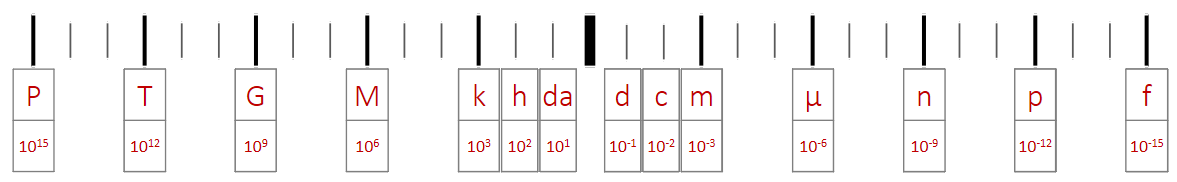 Dimensional AnalysisConvert the following:20 mi hr-1  m s-10.0007 km2  m2	or 	Determine the units for Q:MotionIB Physics Content Guide1 – UnitsI can describe the difference between quantitative and qualitative observationsI can describe the difference between quantitative and qualitative observationsI can identify the 7 Fundamental SI unitsI can identify the 7 Fundamental SI unitsI can define and give an example of a derived unitI can define and give an example of a derived unitI can represent fractional units with negative exponentsI can represent fractional units with negative exponentsI can convert metric units between prefixesI can convert metric units between prefixesI can convert fraction units and exponential units using Dimensional AnalysisI can convert fraction units and exponential units using Dimensional AnalysisI can use dimensional analysis to verify a formulaI can use dimensional analysis to verify a formulaI can use dimensional analysis to determine the units for a solutionI can use dimensional analysis to determine the units for a solutionI can represent large and small numbers using scientific notationI can represent large and small numbers using scientific notationI can compare quantities by orders of magnitudeI can compare quantities by orders of magnitude2 – Displacement GraphsI can describe the difference between distance and displacementI can describe the difference between distance and displacementI can calculate distance and displacement for 1D motionI can calculate distance and displacement for 1D motionI can plot constant velocity on a displacement vs time graphI can plot constant velocity on a displacement vs time graphI can plot changing velocity on a displacement vs time graphI can plot changing velocity on a displacement vs time graphI can use a d vs t graph to identify if an object is moving in the positive/negative/speeding/slowing I can use a d vs t graph to identify if an object is moving in the positive/negative/speeding/slowing 3 – Velocity GraphsI can describe the difference between speed and velocityI can describe the difference between speed and velocityI can compare the difference between a vector and scalar quantityI can compare the difference between a vector and scalar quantityI can plot constant velocity on a velocity vs time graphI can plot constant velocity on a velocity vs time graphI can plot changing velocity on a velocity vs time graphI can plot changing velocity on a velocity vs time graphI can use a v vs t graph to identify if an object is moving in the positive/negative/speeding/slowing I can use a v vs t graph to identify if an object is moving in the positive/negative/speeding/slowing I can define acceleration in terms of velocityI can define acceleration in terms of velocity4 – Calculating from GraphsI can use an equation to calculate average speed/velocityI can use an equation to calculate average speed/velocityI can calculate instantaneous velocity using the slope of a displacement vs time graphI can calculate instantaneous velocity using the slope of a displacement vs time graphI can calculate instantaneous acceleration using the slope of a displacement vs time graphI can calculate instantaneous acceleration using the slope of a displacement vs time graphI can calculate overall displacement using the area of a velocity vs time graphI can calculate overall displacement using the area of a velocity vs time graph5 – The Kinematic EquationsI can identify the 5 primary variables of accelerating motion (suvat)I can identify the 5 primary variables of accelerating motion (suvat)I can identify the proper kinematic equation to use for a problem that is presentedI can identify the proper kinematic equation to use for a problem that is presentedI can rearrange to solve for the unknown variableI can rearrange to solve for the unknown variableI can calculate for an unknown using the kinematic equationsI can calculate for an unknown using the kinematic equations6 – Free FallI can identify the constant acceleration due to gravity neglecting air resistanceI can identify the constant acceleration due to gravity neglecting air resistanceI can interpret a free fall problem to identify hidden values and understand I can interpret a free fall problem to identify hidden values and understand I can use the kinematic equations to solve free fall problemsI can use the kinematic equations to solve free fall problemsI can experimentally determine the acceleration due to gravityI can experimentally determine the acceleration due to gravity7 – Horizontal ProjectilesI can add and subtract vectors to find a resultantI can add and subtract vectors to find a resultantI can calculate an angle from two components of a right triangleI can calculate an angle from two components of a right triangleI can calculate the x and y components of a vector given the magnitude and angleI can calculate the x and y components of a vector given the magnitude and angleI can identify hidden values for a horizontal projectile problemI can identify hidden values for a horizontal projectile problemI can use information about a horizontal projectile’s motion to calculate the initial velocityI can use information about a horizontal projectile’s motion to calculate the initial velocityI can use the x and y velocity components to calculate a projectile’s impact velocity and angleI can use the x and y velocity components to calculate a projectile’s impact velocity and angle8 – Projectile MotionI can identify hidden values for a projectile launched at an angleI can identify hidden values for a projectile launched at an angleI can calculate the x and y components for an initial velocity at an angleI can calculate the x and y components for an initial velocity at an angleI can calculate max height for a projectile launched at angleI can calculate max height for a projectile launched at angleI can calculate distance traveled for a projectile launched at angleI can calculate distance traveled for a projectile launched at angleI can calculate total air time for a projectile launched at angleI can calculate total air time for a projectile launched at angleMotionShelving GuideUnitAbbreviationLengthMetermMassKilogramkgTimeSecondsElectric CurrentAmpereATemperatureKelvinKAmount of SubstanceMolemolLuminous IntensityCandelacdQ = mc ΔTQ = mc ΔTQ = mc ΔTm (mass)kgkgQ = mc ΔTQ = mc ΔTQ = mc ΔTc (specific heat)J kg-1 K-1J kg-1 K-1Q = mc ΔTQ = mc ΔTQ = mc ΔTΔT (change in temp)KKScalarVectorVectorVectorHow far (m)DistanceDisplacementDisplacementDisplacementHow fast (m s-1)SpeedVelocityVelocityVelocityDisplacement vs TimeVelocity vs TimeAcceleration vs TimeMeaning of the GraphSlope:VelocitySlope:AccelerationArea under the Curve:DisplacementArea under the Curve:VelocityConstant Displacement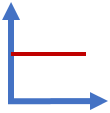 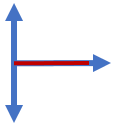 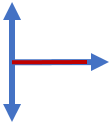 Constant Positive Velocity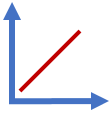 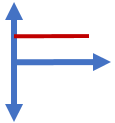 Constant Negative Velocity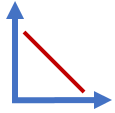 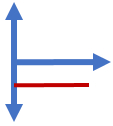 Constant Positive Acceleration(speeding up)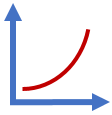 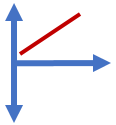 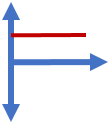 Constant Negative Acceleration(slowing down)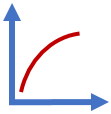 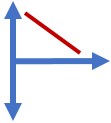 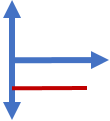 Variable SymbolUnitKinematic EquationssuvatDisplacementsm✔️✔️✔️✔️Initial Velocityum s-1✔️✔️✔️✔️Final Velocityvm s-1✔️✔️✔️✔️Accelerationam s-2✔️✔️✔️✔️TimetsHorizontal Component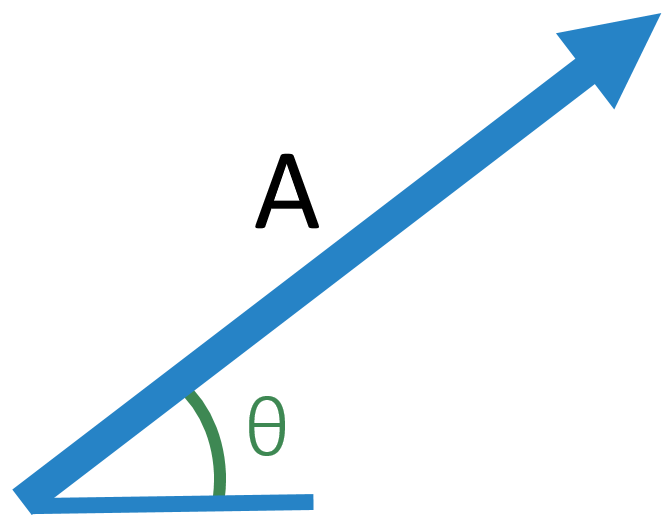 Vertical ComponentVertical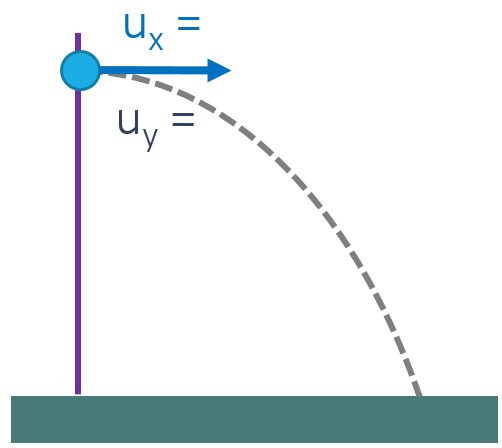 su0 m s-1va-9.81 m s-2tVertical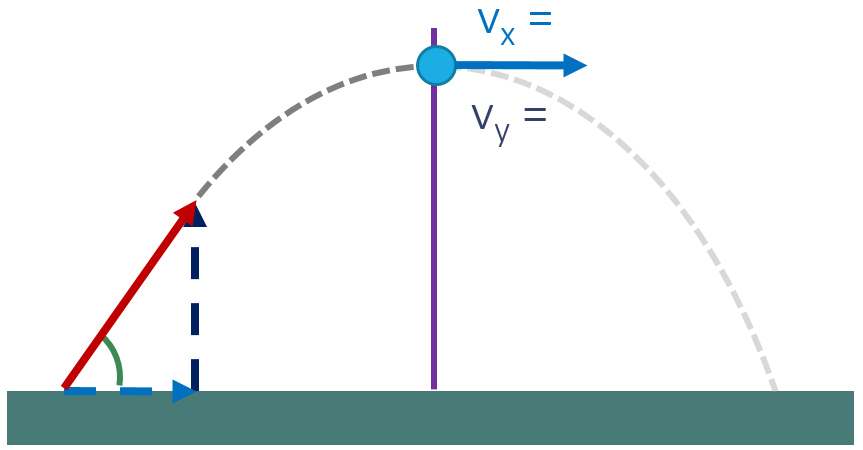 suu sinθv0 m s-1a-9.81 m s-2t